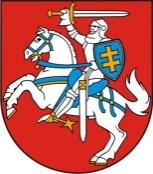 LIETUVOS RESPUBLIKOS PREZIDENTAS DEKRETASDėl LIETUVOS RESPUBLIKOS PREZIDENTO 2016 M. LAPKRIČIO 29 D. DEKRETO NR. 1K-803 „DĖL LIETUVOS RESPUBLIKOS VYRIAUSYBĖS SUDĖTIES“ PAKEITIMO2016 m. gruodžio 9 d. Nr. 1K-828Vilnius1 straipsnis.Atsižvelgdama į Lietuvos Respublikos Ministro Pirmininko Sauliaus SKVERNELIO 2016 m. gruodžio 8 d. teikimą, kuriuo siūloma teisingumo ministre skirti Mildą Vainiutę,p a k e i č i u Lietuvos Respublikos Prezidento 2016 m. lapkričio 29 d. dekreto Nr. 1K-803 „Dėl Lietuvos Respublikos Vyriausybės sudėties“ 1 straipsnį ir jį išdėstau taip:„1 straipsnis.Vadovaudamasi Lietuvos Respublikos Konstitucijos 84 straipsnio 4 punktu ir atsižvelgdama į Lietuvos Respublikos Ministro Pirmininko Sauliaus SKVERNELIO teikimą,t v i r t i n u tokios sudėties Lietuvos Respublikos Vyriausybę:Raimundas KAROBLIS – krašto apsaugos ministras;Linas KUKURAITIS – socialinės apsaugos ir darbo ministras;Linas Antanas LINKEVIČIUS – užsienio reikalų ministras;Bronius MARKAUSKAS – žemės ūkio ministras;Rokas MASIULIS – susisiekimo ministras;Eimutis MISIŪNAS – vidaus reikalų ministras;Kęstutis NAVICKAS – aplinkos ministras;Jurgita PETRAUSKIENĖ – švietimo ir mokslo ministrė;Liana RUOKYTĖ – JONSSON – kultūros ministrė;Mindaugas SINKEVIČIUS – ūkio ministras;Vilius ŠAPOKA – finansų ministras;Žygimantas VAIČIŪNAS – energetikos ministras;Milda VAINIUTĖ – teisingumo ministrė;Aurelijus VERYGA – sveikatos apsaugos ministras.“Respublikos Prezidentė	Dalia Grybauskaitė